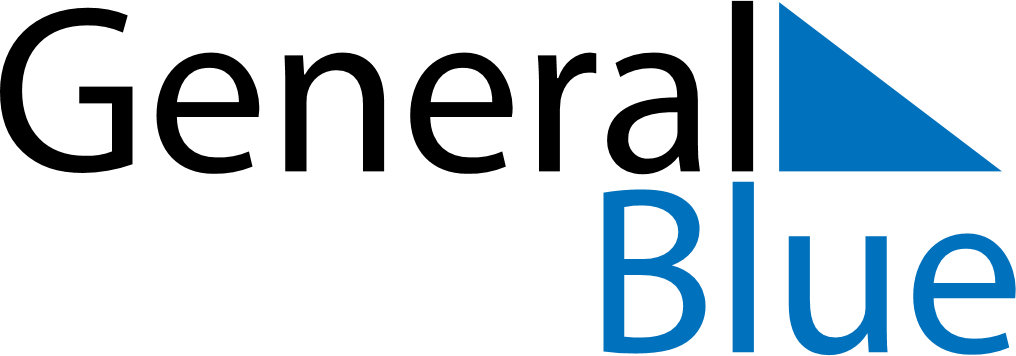 May 2018May 2018May 2018GuadeloupeGuadeloupeSUNMONTUEWEDTHUFRISAT12345Labour Day6789101112Victory DayAscension Day1314151617181920212223242526Whit Monday2728293031Abolition of Slavery
Mother’s Day